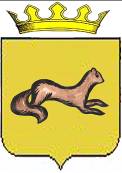 КОНТРОЛЬНО-СЧЕТНЫЙ ОРГАН____ОБОЯНСКОГО РАЙОНА КУРСКОЙ ОБЛАСТИ____306230, Курская обл., г. Обоянь, ул. Шмидта д.6, kso4616@rambler.ruЗАКЛЮЧЕНИЕ №73по результатам финансово-экономической экспертизы проекта постановления Администрации Обоянского района Курской области «Об утверждении муниципальной программы муниципального района «Обоянский район» Курской области «Профилактика терроризма и экстремизма в Обоянском районе Курской области»»г. Обоянь                                                                                          27 октября 2022 г.	Основания для проведения экспертно-аналитического мероприятия: Федеральный Закон от 07 февраля 2011г. № 6-ФЗ «Об общих принципах организации и деятельности контрольно-счетных органов субъектов Российской Федерации и муниципальных образований», Решение Представительного Собрания Обоянского района Курской области от 29 марта 2013 г. № 2/23-II «О создании Контрольно-счетного органа Обоянского района Курской области и об утверждении Положения о Контрольно-счетном органе Обоянского района Курской области», Приказ от 18.03.2022 №7 «О внесении изменений в приказ №82 от 15.12.2021 «Об утверждении плана деятельности Контрольно-счетного органа Обоянского района Курской области на 2022 год», Приказ председателя Контрольно-счетного органа Обоянского района Курской области от 26.10.2022 №56 «О проведении экспертизы проекта Постановления Администрации Обоянского района Курской области».Цель экспертно-аналитического мероприятия: Проведение экспертизы проекта Постановления Администрации Обоянского района Курской области «Об утверждении муниципальной программы муниципального района «Обоянский район» Курской области «Профилактика терроризма и экстремизма в Обоянском районе Курской области»».Предмет экспертно-аналитического мероприятия: Проект Постановления Администрации Обоянского района Курской области «Об утверждении муниципальной программы муниципального района «Обоянский район» Курской области «Профилактика терроризма и экстремизма в Обоянском районе Курской области»».Срок проведения: с 26.10.2022 года по 27.10.2022 года. Исполнители экспертно-аналитического мероприятия: Председатель Контрольно-счетного органа Обоянского района Курской области – Шеверев Сергей Николаевич.Ведущий инспектор Контрольно-счетного органа Обоянского района Курской области - Климова Любовь Вячеславовна.Общие сведения об объекте экспертизы:	Проект постановления Администрации Обоянского района Курской области «Об утверждении муниципальной программы муниципального района «Обоянский район» Курской области «Профилактика терроризма и экстремизма в Обоянском районе Курской области»», направлен в Контрольно-счетный орган Обоянского района Курской области ответственным исполнителем – Администрацией Обоянского района 26.10.2022 года (сопроводительное письмо №01-05-32/4684 от 25.10.2022).Ответственный исполнитель муниципальной программы:Администрация Обоянского района Курской области.Исполнители основных мероприятий программы:- Территориальные органы федеральных органов исполнительной власти (по соглашению);- Администрация Обоянского района Курской области;- Общественные объединения и организации (по соглашению).Координатор муниципальной программы:Администрация Обоянского района Курской области.Цель муниципальной программы:- Обеспечение защиты личности и общества от терроризма и экстремизма;- предупреждение, выявление и пресечение террористической и экстремистской деятельности и минимизация ее последствий;- выявление и устранение причин и условий, способствующих осуществлению террористической и экстремистской деятельности, в пределах полномочий Обоянского муниципального района;- формирование и внедрение в социальную практику норм толерантного поведения.Задачи муниципальной программы:- недопущение совершения в Обоянском районе террористических актов и экстремистских проявлений;- совершенствование организационных и правовых антитеррористических мер;- создание районной системы профилактических мер антитеррористической и анти экстремистской направленности;- предупреждение террористических и экстремистских проявлений и другое.Срок реализации Программы:2023-2025 годы.В ходе проведения экспертизы выявлено:Проект постановления Администрации Обоянского района Курской области «Об утверждении муниципальной программы муниципального района «Обоянский район» Курской области «Профилактика терроризма и экстремизма в Обоянском районе Курской области»», разработан в соответствии с п.1 ст. 15 Федерального закона Российской Федерации от 06.10.2003 № 131-ФЗ «Об общих принципах организации местного самоуправления в Российской Федерации», законом Курской области от 13.06.2007 №60-ЗКО «О муниципальной службе в Курской области», постановлением Администрации Обоянского района от 18.09.2018 № 419 «Об утверждении перечня муниципальных программ муниципального района «Обоянский район» Курской области» (с последующими изменениями и дополнениями), постановлением Главы Обоянского района Курской области от 08.10.2013 № 166 «Об утверждении методических указаний по разработке и реализации муниципальных программ муниципального района «Обоянский район» Курской области на 2014 год и на плановый период 2015 и 2016 годов» (с последующими изменениями и дополнениями), Федеральным законом Российской Федерации от 06.03.2006 № 35-ФЗ «О противодействии терроризму», Указом Президента РФ от 15.02.2006 №116 «О мерах по противодействию терроризму».В соответствии с паспортом программы, общий объем бюджетных ассигнований для ее реализации запланирован в сумме 30,0 тыс. рублей, в том числе за счет средств:тыс. руб.                                   В том числе по годам                                       тыс. руб.Представленная для экспертизы муниципальная программа предполагает утверждение следующей подпрограммы:1.	 «Совершенствование организации деятельности по профилактике терроризма и экстремизма, упреждению террористических актов в Обоянском районе Курской области».Титульный лист паспорта и преамбула содержит некорректный год составления данной программы «2021».В отступление от норм п. 17 Методических указаний по разработке и реализации муниципальных программ муниципального района «Обоянский район» Курской области Паспорт муниципальной программы не содержит распределения общего объема бюджетных ассигнований по годам реализации по подпрограммам.Целевые индикаторы и оценка социально-экономической эффективности муниципальной программы не содержат измеряемых количественных показателей, тогда как методика оценки эффективности муниципальной программы предполагает расчет степени достижения целевых значений показателей.Структура представленного для экспертизы проекта муниципальной программы имеет отклонения от Методических указаний по разработке и реализации муниципальных программ муниципального района «Обоянский район» Курской области, утвержденными постановлением Главы Обоянского района от 08.10.2013 г. №166.В текстовой части проекта отсутствуют ссылки на приложения к данной программе.В таблице №5 к данной программе сумма всего объема бюджетных ассигнований составляет «10,0 тыс. руб.», что не соответствует сумме отраженной в паспорте программы и подпрограммы 30,0 тыс. руб., отклонение составляет 20,0 тыс. рублей.«Подпрограмма «Совершенствование организации деятельности по профилактике терроризма и экстремизма, упреждению террористических актов в Обоянском районе Курской области»»В ходе проведения экспертизы выявлено:В соответствии с паспортом подпрограммы, общий объем бюджетных ассигнований для ее реализации запланирован в сумме 30,0 тыс. рублей, в том числе по годам:тыс. руб.Целевые индикаторы и оценка социально-экономической эффективности муниципальной подпрограммы не содержат измеряемых количественных показателей, в тоже время, методика оценки эффективности муниципальной подпрограммы предполагает расчет степени достижения целевых значений показателей.Структура представленного для экспертизы проекта муниципальной подпрограммы имеет отклонения от Методических указаний по разработке и реализации муниципальных программ муниципального района «Обоянский район» Курской области, утвержденными постановлением Главы Обоянского района от 08.10.2013 г. №166.В текстовой части проекта отсутствуют ссылки на приложения к данной подпрограмме.ВыводыКонтрольно-счетный орган Обоянского района Курской области предлагает Администрации Обоянского района Курской области учесть замечания, изложенные в настоящем экспертном заключении.Председатель Контрольно-счетного органаОбоянского района Курской области                                                  С.Н. ШеверевИсточник финансирования2023-2025 годыБюджет Обоянского района-Внебюджетные источники30,0ВСЕГО30,02023 год2024 год2025 год10,010,010,0ВСЕГО                                30,0ВСЕГО                                30,0ВСЕГО                                30,02023 год2024 год2025 год10,010,010,0ВСЕГО                                                          30,0    ВСЕГО                                                          30,0    ВСЕГО                                                          30,0    